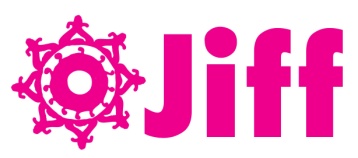 Jaipur International Film FestivalChamber Bhawan, Ground Floor, Rajasthan Chamber of Commerce and Industry-RCCIM I Road, Near Ajmeri Gate, Jaipur – 302 001 Rajasthan, INDIAwww.jiffindia.org      +91-141-6500601	jiffindia@gmail.com     info@jiffindia.org............................................................................................................................................Press Release (February 1, 2014)छठे जिफ 2014 का उदघाटन राजस्थान, राजस्थानी, कला और संस्कृति से जुडे लोगों ने कियाजयपुर 1 फ़रवरी:छ्ठे जयपुर अन्तर्राष्ट्रीय फिल्म समारोह-जिफ का उद्घाटन राजमन्दिर सिनेमा हाल में हुआ. इस साल जिफ का उद्घाटन सत्र राजस्थान, राजस्थानी, कला और संस्कृति को समर्पित किया गया है.जिफ इस साल किसानों को भी समर्पित है. जिफ में इस साल खर्च हुये रुपये किसानों से जुटाये गये हैं. एक बार फीर से किसानों के इस सपोर्ट ने जय जवान जय किसान क नारा याद दिला दिया है. याद दिलाय है कि किसान स्बसे और सब्से आगे हैं.इस समय राजस्थानी फिल्म मेकर मोहन सिंह राठौर, विख्यात कव्वाली गायक सईद फरीद अमीन साबरी, लेट विजय दान देथा के सूपुत्र कैलास कबीर, राजश्री प्रोडक्शन से राजश्री सरावगी, वरिष्ठ फिल्म वितरक श्याम सुन्दर जलानी, पुर्व आई. पी. एस. अधिकारी और सुविख्यात लेखक हरीराम मीना, सुविख्यात गीतकार् और संस्कृत विद्वान हरीराम आचार्य, विख्यात साहित्यकार और लेखक इकराम राजस्थानी, फिल्म मेकर राकेश गोगना, एन आर आई फिल्म प्रोड्यूसर ए वी शंकरदास और साथ में जिफ सलाहकार और आयोजन समिति के सदस्य आदि भी मौजुद थेउद्घाटन सत्र में राजश्री प्रोडक्शनस को हिन्दी सिनेमा और उसमें राजस्थान की कला और संस्कृति को नई पहचान देने के लिये लाईफ टाईम अचिवमेंट अवार्ड से नवाजा गया.ट्रीब्युट लेट श्री विजय दान देथा को दिया गया.समारोह के उद्घाटन सत्र में ओपनिंग फिल्म पाकिस्तान से ऑस्कर में ऑफिसियल एंट्री जिन्दा भाग की स्क्रिनिंग की गई. जयपुर से बडी ताडदाअत मे इस फिल्म को देखने लोग पहुंचे.हनु रोज ने कह की जिफ पिछ्ले 5 साल से जयपुर में सफलतपुर्वक हो रहा है. हम विश्वाश दिलाते हैं की जिफ हर साल हर तरह के हालातों को पार करते हुये आयोजित होता रहेगा. फिल्म मेकर्स की लगातर भागिदारी ने हमें और उत्साहीत किय है.अगले चार् दिनों में गोलछा सिनेम और चेमबर भवन में 90 से ज्यादा देशों से चयनित कुल 155 फिल्मों का प्रदर्शन समारोह में सुबह 10 बजे से रात 9 बजे तक लगातार जारी रहेगा. इनमे 40 फिचर फिल्में, 83 शॉर्ट फिक्शन, 18 डाक्युमेंट्री, 15 एनिमेशन शॉर्ट फिल्में शामिल है.राजस्थान से कुल 14 फिल्मों की स्किर्निग की जायेगी इनमें से 7 फिल्में गैर-प्रतियोगिता की श्रेणी में है.90 देशों से चयनित कुल 156 फिल्मों में से कुल 121 फिल्में है प्रतियोगिता के श्रेणी में हैं.इस साल जिफ 2014 में 13 देशों से चयनित 13 उम्दा फिल्मों का प्रदर्शन होने जा रहा है. ये सभी 13 फिल्में ऑस्कर 2014 में बतौर ऑफिसियल एंट्री अलग अलग देशों से भेजी गई है. आप देख सकेंगे कैसे अलग-अलग देशों का सिनेमा ऑस्कर तक पहुंचता है.आज चेम्बर भवन में डायरेक्टर्स मीट (2:30PM ) और फिल्म सिटी (12:00PM) पर चर्चा होगी.Visit us: www.jiffindia.orgआपकाहनु रोजफाउंडर डायरेक्टर और प्रवक्ता-जयपुर अन्तर्राष्ट्रीय फिल्म समारोह-जिफ        Off: +91-141-6500601   Mob: 09828934481